Saison 2019-2020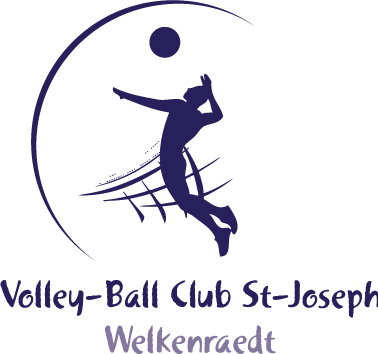 Fiche identité du joueurÀ remplir lisiblement (en majuscules)Veuillez également scanner une photo et l’envoyer au Secrétaire(vbc_st_jo_welkenraedt@hotmail.com)NomPrénomGenre  🔲 M         🔲 F      🔲 M         🔲 F    Date de naissanceLieu de naissanceNationalitéAdresseCode postalLocalitéPaysNuméros de téléphone
(*)perso / papa / maman / conjoint (**)Numéros de téléphone
(*)perso / papa / maman / conjointCourriels
(*)perso / papa / maman / conjointCourriels
(*)perso / papa / maman / conjoint(*) au moins 1 téléphone + 1 courriel obligatoirement                   (**) biffer les mentions inutiles(*) au moins 1 téléphone + 1 courriel obligatoirement                   (**) biffer les mentions inutiles(*) au moins 1 téléphone + 1 courriel obligatoirement                   (**) biffer les mentions inutilesSignature joueurSignature joueurSignature parent